Мюзик – холлметро Комсомольская, ул. Каланчёвская   дом 3317 февраля   в 12-00П.И.Чайковский  «Щелкунчик»Классический балет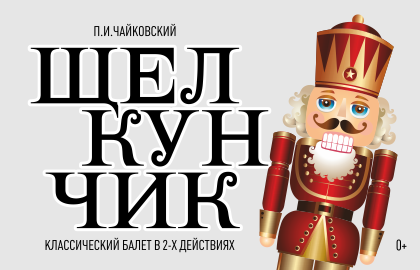 Полная стоимость билетов: 2500 р., 2000р.По акции:1350р., 1100р.